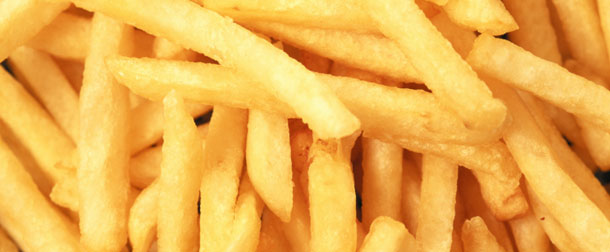 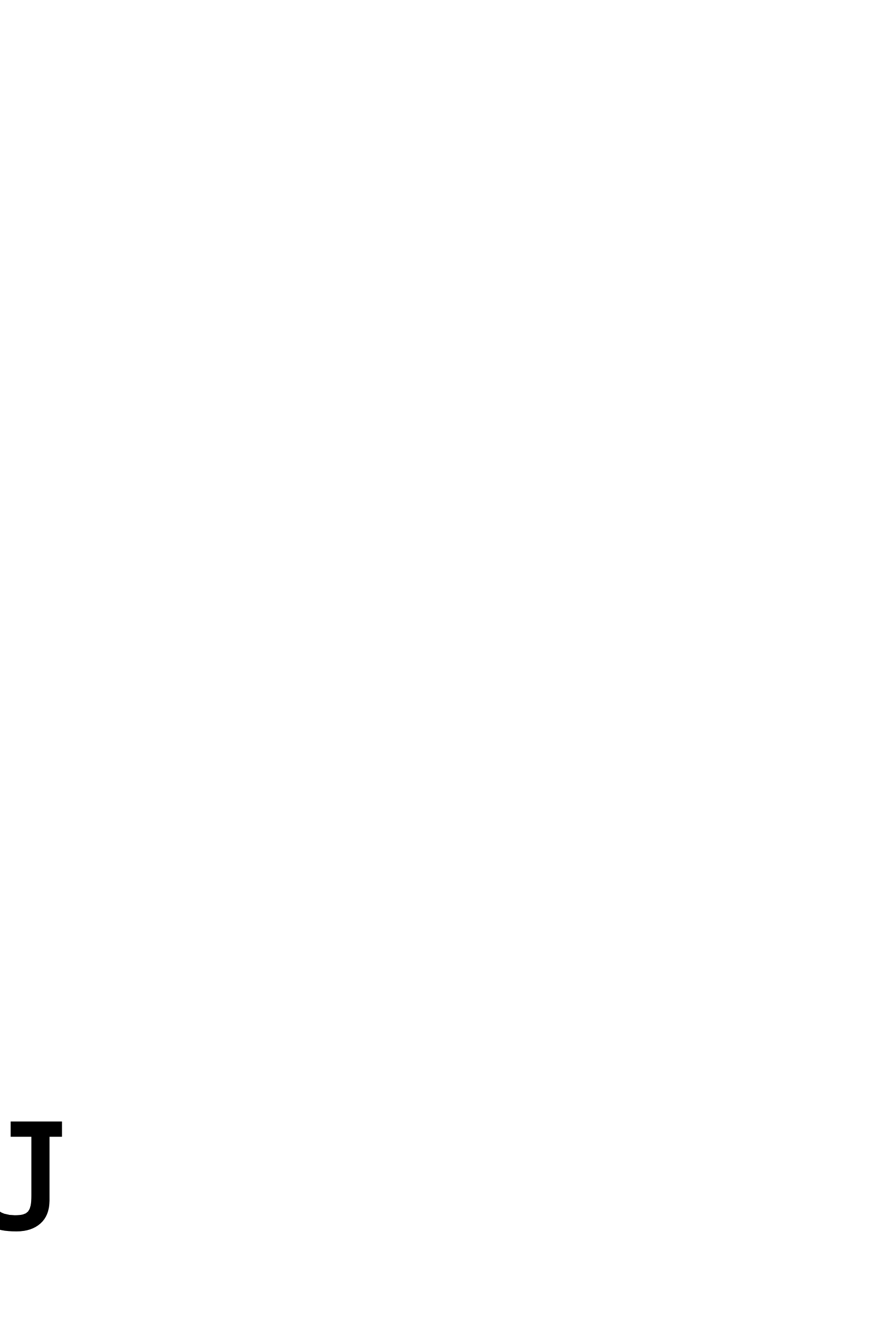 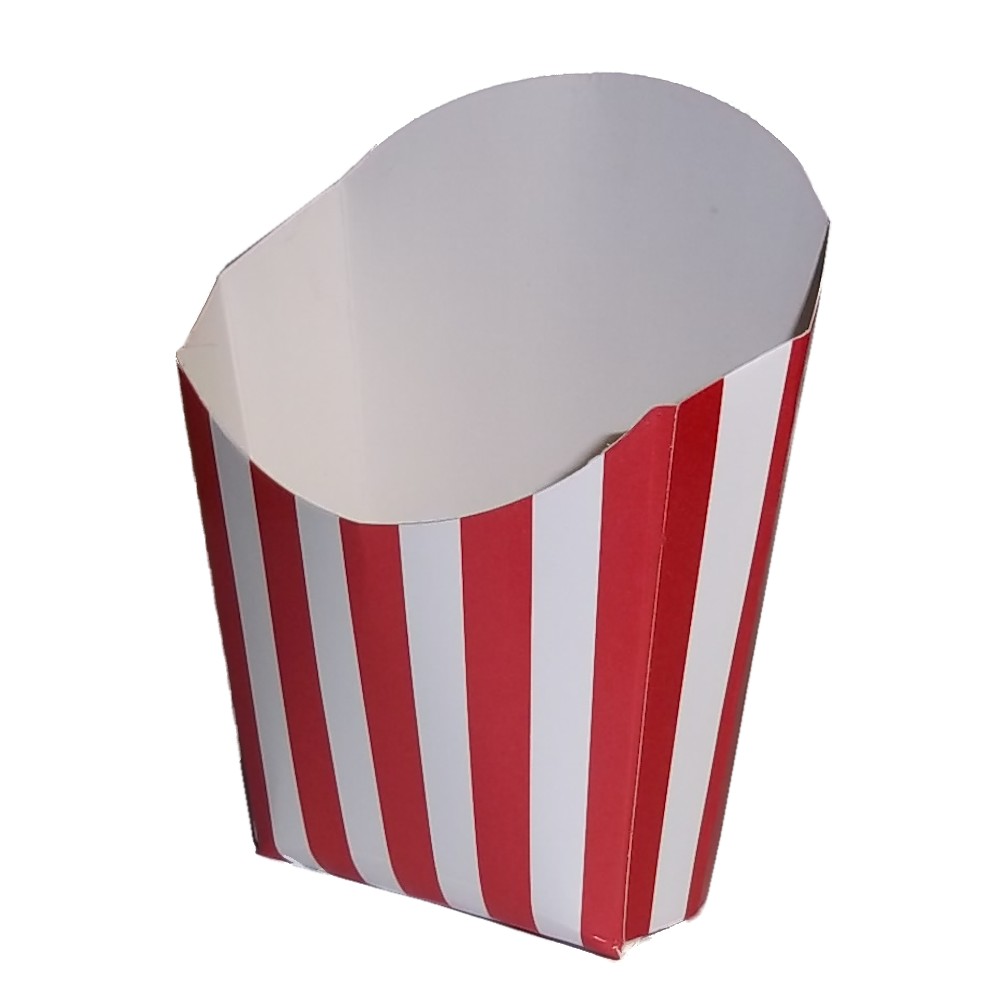 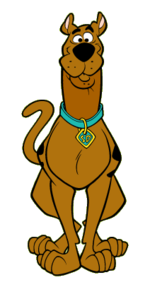 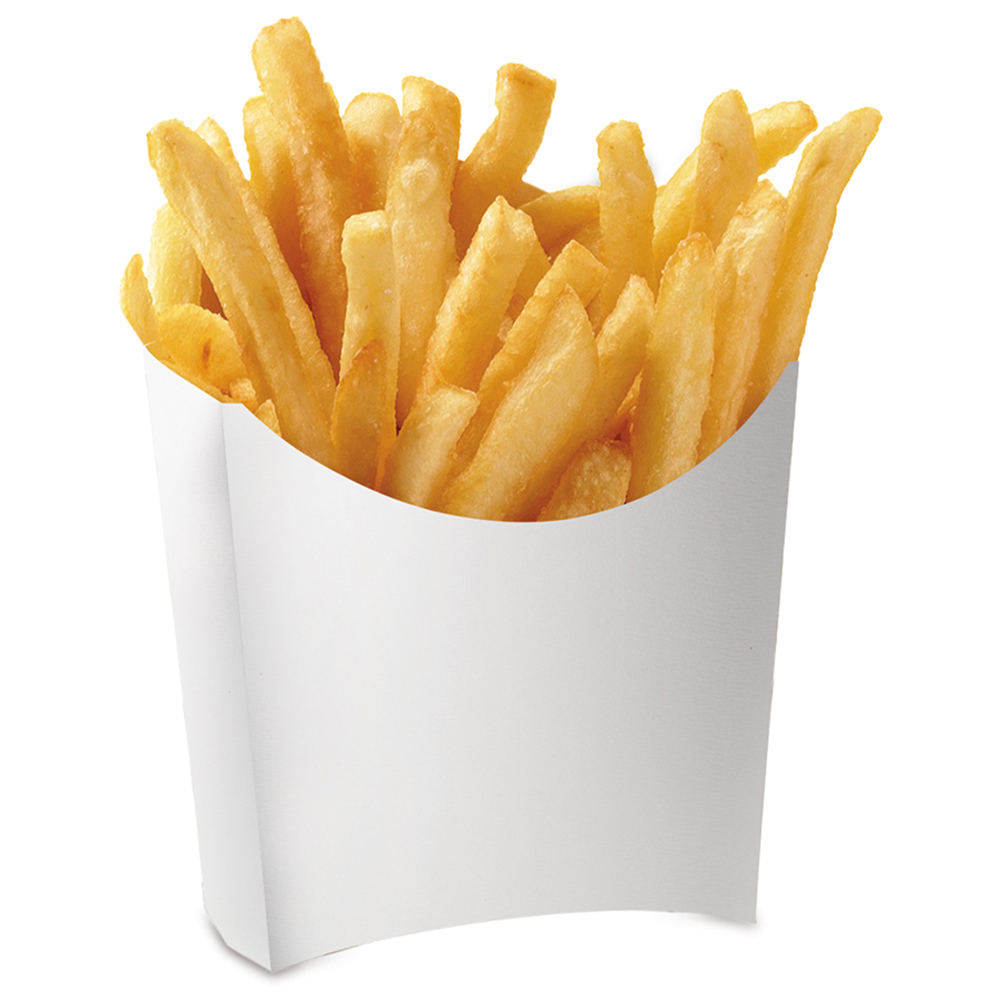        Answer Sheet VisualDot FormationLetterZDot 1, 3, 5 and 6ZJDot 2, 4 and 5JrDot 1, 2, 3 and 5RDDot 1, 4 and 5DEDot 1 and 5EIDot 2 and 4IFDot 1, 2 and 4FNDot 1, 3, 4 and 5N